NombreRangoEntrega cartas credencialesSedeGueorgui RadevMinistro Plenipotenciario24.04.1923 Roma                      Bogdan Morfov Ministro Plenipotenciario 06.02.1927 ParísKonstantín BatolovMinistro Plenipotenciario08.12.1932 ParísBoris DyakovEncargado de Negocios a.i.mayo de 1934 МadridIliya BoyadzhievEncargado de Negocios09.01.1940 MadridParván DraganovMinistro Plenipotenciarioseptiembre de 1942 MadridNikola TolchevEncargado de Negociosjunio de 1944 MadridDimitar IlievMinistro Plenipotenciario1948 MadridExcmo. Sr. D. Krum BosevEmbajador05.05.1977 MadridExcmo. Sr. D. Dimitar PopovEmbajador09.10.1980 MadridExcmo. Sr. D. Hristo MaleevEmbajador24.11.1982 MadridExcmo. Sr. D. Iván NedevEmbajador27.11.1986 MadridExcmo. Sr. D. Mihaíl PetkovEmbajador25.11.1991 MadridExcma. Sra. Dña. Vasilka Dobreva-PaplomatasEmbajadora30.06.1998 MadridExcmo. Sr. D. Vasiliy TakevEmbajador 23.09.2002 MadridExcmo. Sr. D. Iván HristovEmbajador03.07.2007 MadridExcmo. Sr. D. Kostadín KodzhabashevEmbajador09.10.2012 MadridExcmo. Sr. D. Iván KóndovEmbajador19.01.2017 MadridExcmo. Sr. D. Aleksey AndreevEmbajador26.04.2021 Madrid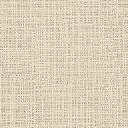 